ТЕРРИТОРИАЛЬНАЯ ИЗБИРАТЕЛЬНАЯ КОМИССИЯ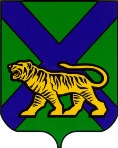  МИХАЙЛОВСКОГО РАЙОНА
РЕШЕНИЕс. МихайловкаО регистрации доверенного  лица кандидата в депутаты Думы Михайловского муниципального района пятого созыва по одномандатному избирательному округу № 10 Ли Д.А.           Рассмотрев представленные в  территориальную избирательную комиссию Михайловского района документы для регистрации доверенного лица кандидата в депутаты Думы Михайловского муниципального района пятого созыва, выдвинутого  по одномандатному избирательному округу № 10 Ли Д.А., в соответствии со статьями  25, 26, 43 Федерального Закона от 12.06.2012 года «Об основных гарантиях избирательных прав и права на участие в референдуме граждан Российской Федерации», статьями 26, 27, 54 Избирательного кодекса  Приморского края, решением территориальной избирательной комиссии Михайловского района от   01.07.2015 года № 678/105 «Об удостоверении доверенного лица, назначенного избирательнымобъединением, кандидатом, выдаваемом в период  проведения  выборов депутатов Думы Михайловского муниципального района, назначенных на  13 сентября 2015 года» территориальная избирательная комиссия Михайловского районаРЕШИЛА:1. Зарегистрировать доверенным  лицом кандидата  Д.А. Ли          Ким Валерия Станиславовича2. Выдать зарегистрированному доверенному лицу удостоверение установленного образца.Председатель комиссии                                                           Н.С. ГорбачеваСекретарь комиссии                                                                     В.В. Лукашенко 24.07.201653/380